國立花蓮高工剪報資料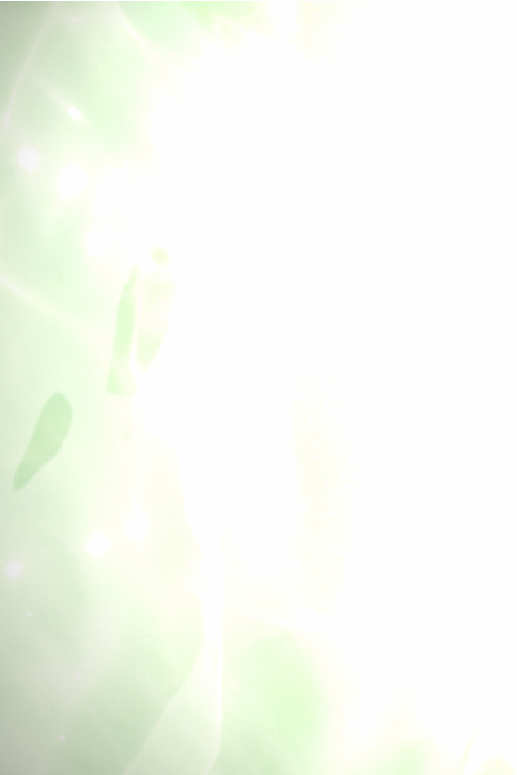 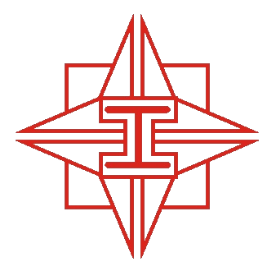 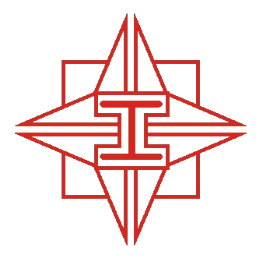 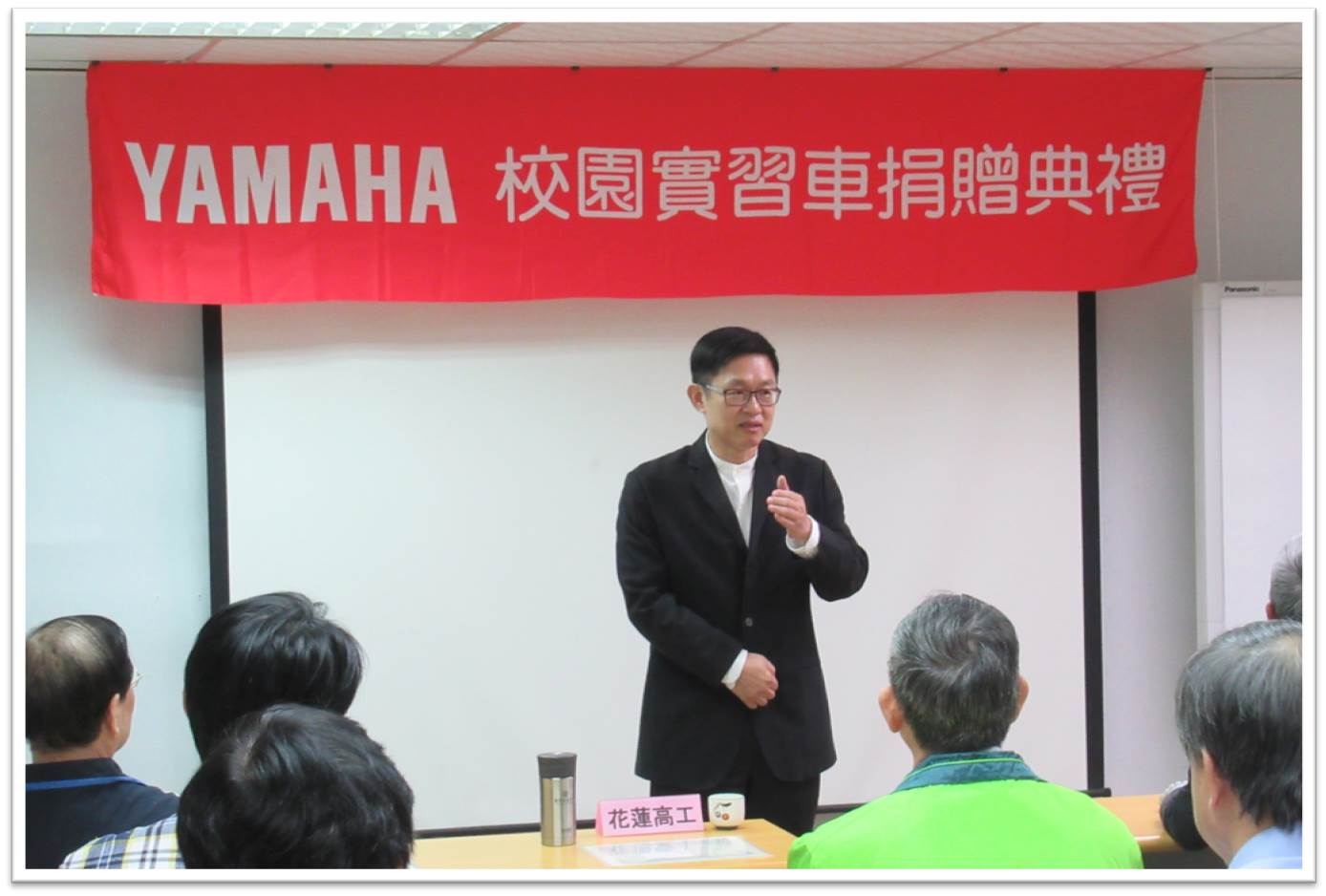 報刊別：東方報 刊登日期：107年12月24日  社團文教4  類別：實習處